МКОУ «Кадиркентская СОШ» Сергокалинского района                                                                             Провела: учитель информатики                                                 МКОУ «Кадиркентская СОШ»                                                            Магомедова У.К.2017г.ПЛАН-КОНСПЕКТ УРОКА 
«Информационная безопасность».Цель: формирование представления об информационной безопасности.Обучающие задачи: познакомить с понятием информационной безопасности; рассмотреть различные угрозы информационной безопасности.  Развивающие задачи: совершенствовать коммуникативные навыки через умение излагать мысли, умение вести диалог; определить план действий для предотвращения угрозы информационной безопасности.  Воспитательные задачи:воспитывать ответственность за свои действия.Тип урока - Изучения нового материала и первичного закрепленияФормы работы учащихся фронтальная, индивидуальная.Необходимое техническое оборудование - ПК, интерактивный комплекс, интернет на каждом компьютере.СТРУКТУРА И ХОД УРОКАПриложение к плану-конспекту урока«Информационная безопасность»ПЕРЕЧЕНЬ ИСПОЛЬЗУЕМЫХ НА ДАННОМ УРОКЕ ЭОРФИО (полностью)Магомедова Умусалимат КурбановнаМесто работыМКОУ «Кадиркентская СОШ» Сергокалинского района Республики ДагестанДолжностьУчитель информатики и математикиПредметинформатикаКласс11Тема и номер урока в теме«Информационная безопасность»., №1Базовый учебникCемакин И.Г., Хеннер Е.К., Шеина Т.Ю.           Информатика. Базовый уровень:   учебник для 11 класса. Издательство: Бином                                                                    №Этап урокаНазвание используемых ЭОР(с указанием  порядкового номера из Таблицы 2)Деятельность учителя (с указанием действий с ЭОР, например, демонстрация)Деятельность ученикаВремя(в мин.)123567Оргмомент Приветствует учащихся, проверяет готовность рабочего места школьников к учебному занятиюПриветствуют учителя, проверяют наличие дидактических материалов для работы на занятии2Целеполагание и мотивацияСегодня на уроке Вы узнаете, каковы основные цели и задачи информационной безопасности, что такое информационные угрозы и как они проявляются, что является источником информационных угроз, какие существуют методы защиты информации от информационных угроз. Наиболее актуальным в современном обществе считается вопрос о безопасности в сети Интернет. Все мы или большинство в той или иной мере пользуемся всемирной сетью. Тема урока «Информационная безопасность».Записывают число и тему урока2 Актуализация - Почему информацию можно считать объектом собственности?- Что такое право распоряжения?- Что такое право владения?- Что такое право пользования?- В чём суть этических норм при работе с информацией?- Какие существуют законы, указы, постановления об авторском праве?7Первичное усвоение материала1Информационная безопасность.Многие черты информационного общества уже присутствуют в современной жизни развитых стран. Компьютеры контролируют работу атомных реакторов, распределяют электроэнергию, управляют самолётами и космическими кораблями, определяют надёжность систем обороны страны и банковских систем, т.е. используются в областях общественной жизни, обеспечивающих благополучие и даже жизнь множества людей.Жизненно важной для общества становится проблема информационной безопасности действующих систем хранения, передачи и обработки информации.Информационная безопасность – совокупность мер по защите информационной среды общества и человека.О важности этой проблемы свидетельствуют многочисленные факты. Более 80% компьютерных преступлений осуществляется через глобальную сеть Интернет, которая обеспечивает широкие возможности злоумышленникам для нарушений в глобальном масштабе.Какие воздействия могут нанести ущерб информации или владельцу, то есть что представляет угрозу информационной безопасности?Перечислим некоторые виды компьютерных преступлений, когда компьютер является инструментом для совершения преступления, а объектом преступления является информация:Делают записи в тетради, изучают материал по ссылке 1, отвечают на вопросы учителяВирусы, черви, трояны Хакеры Спам Мошенничество Несоблюдение закона об авторском праве51. Несанкционированный (неправомерный) доступ к информации. Лицо получает доступ к секретной информации, например, путём подбора шифра (пароля).Хакерами и взломщиками называют людей, которые взламывают защиту систем данных. Они могут вторгнуться на незащищенный компьютер через Интернет и воспользоваться им со злым умыслом, а также украсть или скопировать файлы и использовать их в противозаконной деятельности. 2. Нарушение работоспособности компьютерной системы. В результате преднамеренных действий ресурсы вычислительной системы становятся недоступными, или снижается её работоспособностью. Примером такого рода преступлений  является создание  и распространение компьютерных вирусов.Вирус - это программа, которая может проникнуть в компьютер различными путями и вызвать эффекты, начиная от просто раздражающих восприятие до очень разрушительных. Вирусы могут проникать в компьютеры через электронную почту, Интернет, различные виды дисков и т.д., и имеют следующие характеристики: они способны размножаться, заражая другие файлы и программы. когда они активны, то способны выполнять раздражающие или разрушительные действия на Вашем компьютере. 3. Подделка (искажение или изменение), т.е. нарушение целостности компьютерной информации. Эта деятельность является разновидностью неправомерного доступа к информации. К подобного рода действиям можно отнести подтасовку результатов голосования на выборах, референдумах и т.д. путем внесения изменений в итоговые протоколы.Перейдите по ссылке изучите материал.Осознание и осмысление учебной информации2Меры обеспечения информационной безопасности.Эти меры применяются в основном на этапе эксплуатации информационной системы.Разработчики системы, предназначенной для обработки важной информации, должны предусмотреть средства защиты уже на этапе её создания. Существует даже специальный термин «защищенная система» - это информационная система, обеспечивающая безопасность обрабатываемой информации и поддерживающая свою работоспособность в условиях воздействия на неё заданного множества угроз (нарушение целостности информации, несанкционированный доступ, попытки нарушения работоспособности).Средства защиты современных ИС должны учитывать современные формы представления информации (гипертекст, мультимедиа и т.д.). Развитие локальных сетей Internet диктует необходимость эффективной защиты при удаленном доступе к информации. Необходимо осуществлять защиту от автоматических средств нападения: компьютерных вирусов, автоматизированных средств взлома.Наряду с программно-техническими средствами защиты информации действуют правовые, юридические меры защиты. Перейдите по ссылке познакомьтесь с мерами обеспечения информационной безопасности.К защите информации также относится и осуществление авторских и имущественных прав на интеллектуальную собственность, каковым является программное обеспечение.Знакомятся с мерами обеспечения информационной безопасности5Первичное закрепление учебного материала3Для проверки своих знаний пройдите тренировочный тест, пройдя по ссылке Выполняют тестирование на компьютере10Информация о домашнем заданиипрочитать стр.35-48, устно вопросы 1-16 стр.48-49, письменно задание 1 стр.48. Повторить главу 1.Записывают домашнее задание в дневники2Рефлексия (подведение итогов урока)Если какие-то вопросы вызвали у вас затруднения в тесте, повторите соответствующий материал.2№Название ресурсаТип, вид ресурса Форма предъявления информации (иллюстрация, презентация, видеофрагменты, тест, модель и т.д.)Гиперссылка на ресурс, обеспечивающий доступ к ЭОР1Информационные преступления и информационная безопасность (N 125862)информационныйдемонстрацияhttp://files.school-collection.edu.ru/dlrstore/87d97129-025d-455d-85c8-d7b6becf58ae/9_159.swf 2Меры обеспечения информационной безопасности (N 125858)информационныйдемонстрацияhttp://files.school-collection.edu.ru/dlrstore/67c574fe-b721-4136-a245-9b1db174763f/9_160.swf3Информационные технологии и общество (N 126809)контрольныйтестhttp://files.school-collection.edu.ru/dlrstore/4361e8e5-c94e-47c1-bc2b-313acba51cae/9_11.swf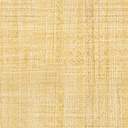 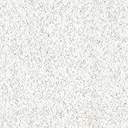 